WerkplanLOCATIE:Voorschool Kerkwijk 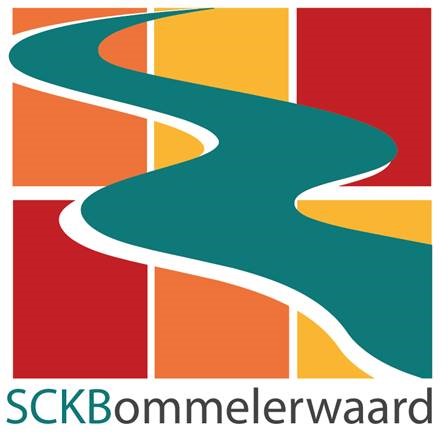 SCKBStichting Christelijke Kinderopvang BommelerwaardVoorscholen in Bruchem Hedel Kerkwijk, Nieuwaalen Zuilichem


Locatie Voorschool Kerkwijk
Juli 2020Voorwoord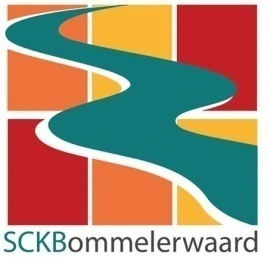 
Middels dit gedeelte van het Pedagogisch Beleidsplan willen we u informeren over de werkwijze van de Stichting Christelijke Kinderopvang Bommelerwaard (SCKB).Als er wordt gesproken over SCKB dan spreken we over de Voorschool locaties in: Bruchem, Kerwijk, Hedel, Nieuwaal en Zuilichem. Juli 2020SCKBAdres: Molenstraat 50, KerkwijkTeamleidster: Arina StruijkE-mail: a.struijk@pcbdebron.nlinhoudsopgaveInleiding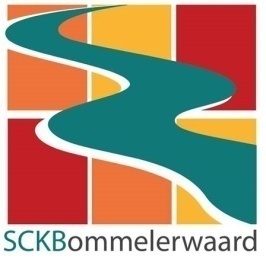 
Voor u ligt het locatie specifieke deel van het pedagogische beleidsplan van de SCKB locatie: KerkwijkDit deel is een aanvulling op het algemene deel van het Pedagogisch Beleidsplan. In eerste instantie is het bedoeld om ouder(s)/verzorger(s) kennis te laten maken met de werkwijze van de SCKB. Daarnaast wordt dit plan gebruikt om personeelsleden, stagiaires en andere belangstellenden te informeren over de gang van zaken binnen de SCKB.Ons Pedagogisch beleidsplan is te vinden op de website en is aanwezig op locatieKerkwijk. In dit beleid omschrijven wij het kind als “hij’’. Hiermee wordt zowel hij als zij bedoeld, jongen en meisje.1.	Overzicht Locatie1.1	VVE Peuterspeelgroep
Op de locatieKerkwijk is er een voorschool.De groep bestaat uit maximaal 16 peuters van 2-4 jaar. Er zijn hier maximaal 3 vaste pedagogisch medewerkers werkzaam. De pedagogisch medewerkers worden ingezet naar rooster en volgens de wettelijke norm die geldt voor de kindratio, te weten voor de leeftijd van 2 tot 4 jaar worden drie vaste pedagogisch medewerkers toegewezen. De voorschool is geopend op maandag, dinsdag , woensdag en donderdag van 08.30-12.30 uur. 1.2 Centrum Jeugd en Gezin
Er wordtsamen gewerkt met het Consultatiebureau. Twee keer per jaar is er een contactpersoon aanwezig.  De pedagogisch medewerkers hebben hierbij een signalerende functie. Wanneer wij vermoedens hebben van ontwikkelingsachterstand of ontwikkelvoorsprong bij de kinderen kunnen wij dit bespreken met de contactpersoon. Dit uiteraard in overleg en met toestemming van de ouders. 1.3	Coaching
Vanaf 2019 coacht een pedagogisch beleidsmedewerker de pedagogisch medewerkers bij de dagelijkse werkzaamheden. Per fulltime formatieplaats wordt minimaal 10 uur coaching per jaar gerekend. Iedere pedagogisch medewerker op de locatie Kerkwijk wordt jaarlijks minimaal 2,5 uur gecoacht.Daarnaast houdt de pedagogisch beleidsmedewerker zich bezig met de ontwikkeling van pedagogisch beleid. Per LRK-nummer wordt hiervoor minimaal 50 uur per jaar berekend. Er is voor gekozen om de volle 50 uur in te zetten voor de locatie Kerkwijk.2. 	Informatie peuterspeelgroep2.1 	Kindgegevens2.1.1 	Map kindgegevensOp de groep ligt een map waarin alle kindgegevens zijn verzameld. Daarin is per kind terug te vinden: Een intakeformulier met daarop vermeld de persoonlijke gegevens van de ouder(s)/verzorger(s) (naam, adres, werk, huisarts, gezinssamenstelling, religie, etc.) en bijzonderheden over het kind (naam, geboortedatum en medische bijzonderheden). De mappen met de kind gegevens worden opgeborgen in een kast die afgesloten kan worden.De kindgegevens worden door pedagogisch medewerkers verzameld en bijgehouden. De gegevens mogen ingezien worden door ouder(s)/verzorger(s) en alleen in overleg met hen aan derden worden getoond. Het intake formulier geeft ouders de mogelijkheid om te tekenen voor de overdracht van gegevens naar de basisschool. Op het intakeformulier kunnen ouders o.a. specifiek aangeven voor welke overdracht van gegevens zij toestemming geven. Het intakeformulier is te vinden in bijlage 4.2.1.2	Overdracht kinderenDe bijzonderheden van de aanwezige kinderen worden mondeling besproken en indien nodig zal er een aantekening genoteerd worden in de agenda. De aantekeningenbetreffende afspraken of bijzonderheden, staan in het kinddosierinParnasSys. Medische gegevens worden genoteerd op het intakeformulier.2.1.3	agendaIn de groepsagenda staan verjaardagen van kinderen, afspraken over halen/brengen, afspraken m.b.t. groepsoverleg, stagegesprekken, geplande oudergesprekken.2.2 	GewenningsprocedureWanneer kinderen starten is er een gewenningsperiode. Dit geldt zowel voor het kind als de ouder. De hechting van kinderen aan de pedagogisch medewerkers is essentieel voor de basis van een prettig verblijf.De gewenningsprocedure voor de peuterspeelgroep is te vinden in bijlage 2.2.3	Ruimte en DagindelingDe peuterspeelgroep maakt gebruik van het peuterlokaal. Dagelijks wordt de ochtend gezamenlijk geopend en afgesloten in de kring. Tussendoor wordt er met elkaar gegeten en gedronken. Zie voor een overzicht van de dagindeling bijlage 1.2.4	VVE programma voorschoolOm de taal- en ontwikkelingsachterstand bij de doelgroep van het onderwijsachterstandenbeleid te voorkomen, wordt het VVE-programma aangeboden. Hierbij werken we nauw samen met het Consultatie Bureau (CB) die de doelgroepkinderen verwijst. Naast de verwijzing van het CB hebben de pedagogisch medewerkers ook een signalerende functie. Mocht er verdenking zijn van belemmeringen of problemen op het gebied van spraak/taal, motoriek, of sociaal emotioneel, dan wordt op advies van de leidsters contact gelegd door de ouders met het CB en zo nodig wordt een verwijzing voor deelname aan VVE gegeven. Ook is het mogelijk om op andere gronden een VVE-verklaring af te geven, bijvoorbeeld als een kind een ontwikkel voorsprong heeft. We spreken van een doelgroepkind als er staat: VVE-kind.Voor de verbetering van de leerprestaties en schoolloopbaan is als uitgangspunt voor het werken met het programma Uk en Puk gekozen. Dit programma wordt aan de helepeuterspeelgroep aangeboden. Er wordt via het Puk programma aandacht besteed aan de volgende ontwikkelingsgebieden;De rekenvaardigheden van de kinderen wordt gestimuleerd door veel met tellen, kleuren, en verschillen bezig te zijn. Dit kan door eenvoudig de kinderen in de kring te tellen, maar deze oefeningen zijn het hele dagdeel door verweven in ons aanbod.De taalontwikkeling wordt gestimuleerd in de kring en gedurende het gehele dagdeel. De pedagogisch medewerkers hebben hierin een actieve rol en benoemen gedurende het dagdeel de handelingen die ze doen. Ze geven woorden aan de activiteiten en proberen ook de peuters uit te dagen en te prikkelen in hun actieve taalgebruik door middel van het zingen van liedjes, opzeggen van rijmpjes en het voorlezen van prentenboeken. Zo wordt het taalaanbod uitgebreid. De sociaal- emotionele vaardigheden leren de kinderen gedurende het dagdeel. We begroeten de pedagogisch medewerker en elkaar in de kring, we wachten op onze beurt, we troosten en complimenteren en helpen elkaar. ‘’Samen spelen samen delen’’ is het motto.De verschillen in normen en waarden, oftewel het respect hebben voor autonomie, komt in uitdrukking in de interactie vaardigheden die de pedagogisch medewerker inzet. Dit is terug te zien in ruimte voor onderhandeling, geduld en het volgen het tempo van het kind, respect tonen, waardering uitspreken en het stimuleren van het kind om zoveel mogelijk zelf te doen. Praktisch is er ruimte voor de ouders om hun wensen en principes met ons te delen: denk aan het niet eten van bepaalde producten vanwege een principe of geloofsovertuiging. Hier wordt zorgvuldig en respectvol mee om gegaan. Motoriek:
Onder motoriek vallen zintuiglijke waarneming, beweging en fijne motoriek. Bij peuters is de motoriek nog erg gericht op het ontwikkelen van spierkracht en het maken van grote bewegingen met armen en benen en het bewegen in de ruimte. Bewegen op muziek is voor peuters heel stimulerend. In de bewegingsactiviteiten van Uk en Puk werken we aan plezier hebben in bewegen, sterker worden, balans, springen, lopen, spelen met de bal en bewegen op muziek. Voor de ontwikkeling van de fijne motoriek is het belangrijk om peuters regelmatig activiteiten aan te bieden met materialen zoals; klei, tekenmaterialen, verf en kwasten enz.  Vooral voor de jonge peuters is het belangrijk dat zij veel ruimte krijgen om te experimenteren, verkennen en oefenen.Er wordt gestreefd naar 3 VVE-oudergesprekken per tijd dat een peuter met een VVE-indicatie VVE krijgt aangeboden. Van deze ‘voortgang’ gesprekken wordt een verslag gemaakt, dit verslag krijgen de ouders. Ook komt dit verslag in het kind dossier.2.4.1 	observatiemethode
De observatiemethode Kijk! wordt gebruikt om de kinderen in hun ontwikkeling te volgen, deze observatie wordt gedaan wanneer het kind na 3 maanden gewend is aan de Voorschool, met de 3e verjaardag, en met 4 jaar. Wanneer de observaties zijn genoteerd, wordt het met de ouders besproken. Door middel van het observeren van het kind, komen we te weten hoe het kind zich ontwikkelt en wat het kind ontwikkeld/ontwikkeld heeft. Met deze kennis, kunnen we op gepaste wijze aansluiten op wat het kind nodig heeft. Met de observatiemethode worden gegevens op het gebied van de volgende ontwikkelingsgebieden verzameld:-Welbevinden
-Betrokkenheid 
-Zelfbeeld
-Contacten
-Taal en spraak
-Motoriek groot en fijn
-CognitiefDeze ontwikkelingsgebieden omvatten verschillende vaardigheden. De leerlijnen zijn onderverdeeld in vaardigheden die geobserveerd kunnen worden. U ziet in het rapport de stapjes die gemaakt zijn.

Na toestemming en ondertekening wordt deze informatie naar de basisschool verstuurd en middels een warme overdracht wordt elk kind overgedragen aan de bassischool. Deze overdracht wordt verzorgd door de mentor van het kind of de teamleidster. Naast de observatiegegevens wordt er tevens aandacht besteed om ook het kind in het algemeen te beschrijven, het kind is immers al langere tijd bekend. Naast de cognitieve ontwikkeling is het erg belangrijk om ook het welbevinden en emotionele behoefte van het kind te bespreken met de leerkrachten van de basisschool.2.4.2 	VoorlezenElk dagdeel wordt er uit een (prenten)boek voorgelezen. Bij elk thema worden (prenten) boeken betrokken. De verhalen uit de bijbel komen elk dagdeel aan de orde door middel van prentenboeken. 
Bij het voorlezen kunnen we gebruik maken van eenboek of gelamineerde platen.
Per ochtend besteden we 10 - 15 minuten aan voorlezen. In de grote kring wordt een boek gelezen. Pedagogisch medewerker gebruikt haar stem en intonatie om het verhaal boeind te maken voor alle kinderen.Kinderen mogen ook zelfstandig lezen, daarvoor is een leeshoek beschikbaar.Pedagogisch medewerker maakt gebruikt van de vrij spel momenten om ook 1 op 1 een boekje met een kind te lezen. De pedagogisch medewerker kan op deze manier een kind extra aandacht bieden en zo de thema woorden gericht benoemen en ingaan op de vragen of interesse van het kind.Soms kan het ook voortkomen dat de pedgagogisch medewerker met een klein groepje gaat voorlezen. Peagogisch medewerker kan dan een groepje samenstellen aan de hand van de ontwikkelingsbehoefte van de kinderen. Zo kan ze met een groepje wat moeijkere vragen stellen over het verhaal en bij een ander groep de kinderen meer laten aanwijzen wat ze zien en wat de pedagogisch medewerker benoemd. De pedagogisch medewerker sluit op deze manier aan op de verschillende ontwikkelingsbehoefte van de kinderen.Ouders worden gestimuleerd om hun kind voor te lezen, doordat ze met hun kind uit de bibliotheek van het lokaal prentenboeken kunnen lenen. Alle kinderen krijgen daarvoor een boekentas.2.4.3 	Uk en PukOp de locatie Kerkwijk wordt gewerkt met de VVE methode: Uk en Puk. 2.4.4 	speelleeromgevingEen speelleeromgeving die duidelijk afgebakend is biedt kinderen zicht op wat er te doen is. Hoeken nodigen kinderen uit tot samenwerking maar stelt kinderen ook in staat om hun eigen plan te trekken en daarin keuzes te maken. De groepsruimte van de peuterspeelgroep is ingedeeld in minimaal vier overzichtelijke speelplekken, om de kinderen op verschillende manieren te stimuleren in hun ontwikkeling;Een huishoek; het spelen in de huishoek stimuleert de sociale vaardigheden van het kind. Het kind leert o.a samen spelen, fantasie en rollenspel.Een bouwhoek; een aparte plaats voor bouwblokken stimuleert o.a het samen delen en spelen, de ontwikkeling van het ruimtelijk inzicht en oog/hand coördinatie.Met het samen spelen wordt ook gebruik gemaakt van de taalontwikkeling, de kinderen moeten zich verbaal uiten om aan te geven wat ze wel of niet willen in hun spel.Een lees- en luisterhoek; in deze hoek staat een boekenkast met prentenboeken. Kinderen kunnen hier zelf in alle rust een prentenboek doorbladeren, maar er is ook ruimte om de kinderen voor te lezen. Verhalen inspireren kinderen in hun spel en het is een belangrijke motor achter de ontwikkeling van het rollenspel bij kinderen. Uiteraard stimuleert de lees- en luisterhoek de taalontwikkeling.  In de lees- en taalhoek zal ook een verteltafel aanwezig zijn wat aangepast kan worden met boeken naar het gebruikte thema. Een themahoek; De thema hoek wordt aangepast door speelmateriaal, verkleedkleren en ander materiaal toe te spitsen op het gebruikte thema. De themahoek wordt aangepast op basis van ideeën die de kinderen of de pedagogisch medewerkers aandragen. Naast de 4 vaste hoeken zal er een tafel aanwezig zijn waar knutsels en/of puzzels of ander materiaal kan worden aangeboden. De activiteiten aan tafel stimuleren o.a de ontwikkeling van de fijne motoriek, het stimuleert rekenprikkels door het leren van kleuren en getalbegrip. Door middel van thematische kaarten die aansluiten op de belevingswereld van kinderen oefenen ze hun taalvaardigheden en keuzes maken. Er is voldoende ruimte om met meerdere kinderen in of aan deze speelplekken te spelen.Per ontwikkelingsgebied is er het volgende speelmateriaal aanwezig; Sensomotorische ontwikkeling:Klei, scheerschuim, krijt, vingerverf, divers verschillend knutselmateriaal, kleden, zand, water. Natuurlijk maken we gebruik van wat de seizoenen ons bieden zoals gras, bloemen, herfstbladeren, sneeuw en ijs.Zintuigelijke ontwikkeling: horen, zien, proeven, ruiken en voelen: Om deze ontwikkeling te stimuleren maken wij gebruik van bijvoorbeeld fruit en/of groente om te voelen, proeven en te ruiken. Muziekinstrumentjes worden ingezet voor het zintuig gehoor evenals het verstopspelletje met geluid of het luisteren naar de verschillende geluiden die de dieren maken. Ontwikkeling van de fantasie:de huishoek waar rollenspellen worden gespeeld en de themahoek die aangepast wordt naar het gebruikte thema. Ook het bouwmateriaal leent zich hier uitstekend voor. De kinderen geven zelf betekenis aan de gemaakte bouwwerken. Motorische ontwikkeling: Grove motoriek: rijdend materiaal zoals fietsjes, stepjes, loopfietsjes. Bal, linten, bewegingsspelletjes. 
Fijne motoriek: kralen rijgen, puzzels, insteekvormen, kleurpotloden, stiften, waterverf, schaartjes. 
Mondmotoriek: bellenblazen, creatieve verwerking waarbij we verf via een rietje blazen, lik oefeningen, doe mij maar na oefeningen waarbij we de tong uitsteken, onze wangen bollen enz.Cognitieve ontwikkeling:Puzzels in verschillende moeilijkheidsgraad, memory, diverse spellen zoals lotto en geheugenspelletjes in de kring. Taalontwikkeling:Diverse boekjes die de peuters vrij kunnen pakken en lezen, praatplaten, zoekboekjes, woordkaartjes passend bij het thema die zichtbaar voor de peuters ophangen in de groepsruimte. En we zingen dagelijks.Elk dagdeel wordt er voor de kinderen een of meerdere knutsel/kring/spel activiteit aangeboden. Dit naar aanleiding van ons thema met bijpassend prentenboek. Voor ouders van kinderen met een VVE-verklaring is het mogelijk om spelmateriaal van de Voorschool in bruikleen te krijgen. Zodat thuis samen gespeeld kan worden, met geschikt materiaal, om de ontwikkeling te stimuleren.2.4.5 	werkwijzeNaar aanleiding van de observatie wordt er per kind bekeken welke werkwijze het beste past bij de ontwikkelbehoefte van het kind. Deze ontwikkelbehoefte wordt op de teamvergaderingen geëvalueerd en bij VVE beschreven in het individueleontwikkelplan voor het kind. Dit plan wordt in het kinddossier van ParnasSys bewaard. Ouders krijgen hetontwikkelplanzodat zij ook inzicht hebben in de ontwikkelbehoeften en de doelen waar bewust mee gewerkt wordt.Grote kring: Het dagdeel start en eindigt gezamenlijk in de grote kring, wij begroeten elkaar en nemen afscheid(sociale en emotionele vaardigheden), tellen de kindjes (rekenactiviteit), leren het dagdeel en luisteren naar het bijbelverhaal (taalontwikkeling). De grote kring wordt ook gebruikt om een prentenboek voor te lezen en /of bewegingsspelletjes (motoriek) te doen. Ook vieren we gezamenlijk de verjaardagen in de fruitkring. Tijdens de kring momenten wordt er aanspraak gemaakt op de emotionele en sociale vaardigheden, rekenontwikkeling, en de motorische ontwikkeling.Kleine kring:Wij spreken over een kleine kring als er een activiteit wordt aangeboden aan een klein groepje kinderen in de kring of aan tafel (maximaal 8). De kleine kring vindt plaats tijdens het vrij speelmoment. Voorbeelden zijn: ontwikkelingsgerichte spelletjes, kleuren, geheugenspelletjes, tellen, voorlezen, lotto, loco enz. De meer handelingsgerichte werkjes vinden ook vaak plaatst in de kleine kring zoals, zaaien van zaaigoed en creatieve verwerking. Tijdens dit moment wordt er een beroep gedaan op de diverse ontwikkelingsgebieden te weten, taal, rekenen en motoriek.Individueel: de VVE-kinderen worden ook individueel tijdens het dagdeel begeleid, waar mogelijk spelen we mee in het spel van het kind om zo het speelproces niet te verstoren. Dit zijn de kansrijke momenten waarop we ongedwongen met een bewust doel met de kinderen mee spelen. Dit doel kan zijn taal, rekenen of motoriek uitlokken of wij sturen het spel zo dat wij kunnen controleren of de VVE-kinderen de aangeboden woorden van het thema zelfstandig kunnen gebruiken.  Een mooi moment om het samen spelen en samen delen te sturen om zo de sociaal/emotionele ontwikkeling te stimuleren.2.4.6 	RapportVoorallepeuters werken wij met een rapport, een map waarin de ontwikkeling te lezen is. Dit rapport kan mee naar de basisschool.De rapportmap wordt na ieder ontwikkelgesprek mee naar huis gegeven zodat de ouders nauw betrokken blijven. 2.4.7 	OuderbetrokkenheidAan de ouderbetrokkenheid wordt intensief gewerkt, het geven van goede informatie is hierbij van essentieel belang. We willen ouders bewust maken van hun rol als stimulerende spelende opvoeder.Vandaar de nadruk op voorlezen en de bibliotheek in de klas. Voorlezen is een van belangrijkste activiteiten voor de ontwikkeling van de kennis die nodig is voor het verwerven van leesvaardigheid. Het voorlezen draagt tevens bij aan de sociaal/emotionele ontwikkeling van het kind. Het kind wordt aangezet om de eigen emoties en die van anderen te verkennen.Boeken zijn ook een uitstekende methode om de kinderen te stimuleren in de rekenontwikkeling met kleine opdrachten zoals: hoeveel bloemen zie je of welke kleur is de auto enz.In de nieuwsbrief leest u geregeld tips voor een spelletje met uw kind.Jaarlijks zal er een ouderavond georganiseerd worden met als doel om de ouderbetrokkenheid te vergroten. Deze avond is bedoeld om een kijkje in de keuken van de Voorschool te geven en heeft als doel om kennis te vergroten van diverse thema’s(bijv.: voeding, taal, voorlezen, opvoedvraagstukken).2.5	Doorlopende (leerlijn) voor peutersDe doorlopende leerlijn van peuterspeelgroep naar het basisonderwijs wordt d.m.v. de volgende punten gewaarborgd.De Voorschool werkt met een observatiesysteem Kijk!die meerdere malen wordt ingevuld zoals omschreven in het werkplan. Deze observatie dient als:Instrument om belangrijke informatie over de ontwikkeling van de peuter door te geven aan de basisschool.Als leidraad voor een gesprek met ouders over de ontwikkeling van hun kind.Hulpmiddel om op systematische wijze de eigen kijk op een kind in kaart te brengen.De doorgemaakte ontwikkeling wordt zichtbaar omdat het observatiesysteem meerdere keren wordt ingevuld.Middel om collegiaal overleg tussen pedagogisch medewerkers en leerkrachten te vergemakkelijken.De observatiegegevens worden met 4jaar afgerond in overleg met én na toestemming van ouders naar de basisschool verstuurd.Alle kinderen worden middels een warme overdracht aan basisschool “De Rank” overgedragen. Een warme overdracht is het doorgeven en bespreken van informatie over een kind. De ouders zijn de belangrijkste partners in dit hele proces. Daarom zal deze informatie altijd en alleen met toestemming en na bespreking met de ouders worden doorgegeven, waarvoor zij hebben kunnen tekenen op het intakeformulier. De warme overdracht gebeurt op initiatief van de peuterspeelgroep. De mentor van het kind maakt een afspraak met de leerkrachtvanDe Rank. Bij een andere school dienen de ouders zelf een afspraak te maken om de overdracht aan de nieuwe leerkracht te doen. Uiteraard krijgt u dan alle gegevens van de mentor mee.Naast de cognitieve ontwikkeling is het belangrijk om ook het algehele kind te bespreken met al haar behoeften, met name ook de emotionele behoeften. Per kind worden daarom de stimulerende en belemmerende factoren voor de ontwikkeling in kaart gebracht.Er wordt gewerkt met het VVE programma;Uk en Puk. die op de vier belangrijke domeinen d.w.z., taal, rekenen, motoriek en sociaal-emotionele ontwikkeling voldoende aanbod heeft. Door middel van een themaplanner worden de activiteiten vastgelegd. Dit programma wordt aan alle kinderen gedurende het gehele dagdeel aangeboden. In de grote kring, kleine groep of kring, individueel of tijdens het vrij spel, tijdens de creatieve verwerking en tijdens de afsluiting.Naast het gezamenlijke VVE-programma, biedt de basisschool de volgende methoden aan, om aan de vier belangrijke ontwikkeldomeinen te werken: School gebruikt de leerlijnen van Parnassys het jonge kind (4-7 jaar). Deze is gericht op de brede ontwikkeling van het kind. Er is aandacht voor de beginnende taalgeletterdheid, de rekenontwikkeling (denk aan getalbegrippen, meetkunde en meten), de grove en fijne motoriek en spel. De Rank is een kanjerschool. Een Kanjerschool richt zich specifierk op de sociaal-emotionele ontwikkeling van de leerlingen. Door verhalen en oefeningen krijgen de kinderen inzicht in hun eigen gedrag en dat van de ander. Zo leren ze te benoemen wat ze niet fijn/prettig vinden, bijvoorbeeld ‘stop, ik vind het niet fijn als je mij duwt’.Deze methodes sluiten aan bij ontwikkeldoelen van Uk en Puk en zo wordt de doorgaande leerlijn gewaarborgd.Er wordt nauw overleg gepleegd met de intern begeleider van de basisschool, dit altijd met toestemming van de ouders.2.6	Overgang  naar de basisschoolDe kinderen gaan rond het vierde jaar naar de basisschool. Als de kinderen naar de basisschool De Rank gaan is de overgang laagdrempelig, we zitten immers in hetzelfde pand.  Het kind wordt voorgesteld aan de nieuwe leerkracht. Meestal zijn er al veel bekende kinderen in de groep die ook op de Voorschool hebben gezeten, wat de overgang wat makkelijker maakt voor het kind. 2.7	 halen / brengen,afwezigheidBrengen kan vanaf 8:30 uur tot 8:45 uur. Ons streven is om de ochtend om 8.45 met elkaar te starten.De kinderen moeten op tijd opgehaald worden. Dit is alle dagen om 12.30 uur.Kinderen worden zonder medeweten niet aan andere volwassenen of broertjes en zusjes meegegeven. Wanneeruw kind afwezig is wordt dat genoteerd in het kinddossier.Wanneer een ouder te laat komt wordt dat genoteerd in het kind dossier. 2.8	Buiten spelen
De Voorschool beschikt over een omheind speelterrein aan de zijkant van deschool,waar de peuters buiten kunnen spelen, onder toezicht van een pedagogisch medewerker. Het plein is afgesloten door twee hekken met kindersluiting, één aan de zijkant van de school en één aan de achterzijde bij de nooduitgang. Het grote plein van de basisschool grenst aan een doorgaande weg, waardoor de toegangshekken altijd gesloten moeten worden om de veiligheid van de kinderen te kunnen waarborgen. Het speelterrein heeft een aantal speeltoestellen die gericht zijn op het fantasie spel van kinderen, zoals b.v. een huis en op de motorische ontwikkeling b.v. de schommel. Daarnaast is er ontwikkelingsspeelgoed te kiezen uit de schuur, zoals fietsjes, een step, stoepkrijt, ballen e.d. Er is ook een afsluitbare zandbak op het plein.De kinderen van de Voorschool gebruiken bij het verlaten van het schoolplein een loopkoord. De kinderen zijn dan aan dit koord gewend en zal in geval van calamiteitenniet nieuw zijn. Voor de overige regels wordt verwezen naar protocol ‘’hygiëne en veiligheid’’.2.9	vierogenprincipeIn de kinderopvang moet voldaan worden aan het zogenoemde vier-ogenprincipe. Dit betekent dat de houder van een kindercentrum de dagopvang op zodanige wijze organiseert, dat de beroepskracht of de beroepskracht in opleiding de werkzaamheden uitsluitend kan verrichten terwijl hij gezien of gehoord kan worden door een andere volwassene.Het doel en de betekenis van het vier-ogenprincipe is het creëren van een open aanspreekcultuur binnen de kinderopvangorganisatie tussen houder, medewerkers en ouders. Het beleid met betrekking tot het vier-ogenprincipe staat in het ‘’beleidsplan veiligheid en gezondheid.2.10	regels op de Voorschool
Op de peuterspeelgroep gelden een aantal basisregels. Deze regels zijn als volgt;We zijn lief voor elkaar.We delen speelgoed metelkaar.Als de juf of een ander kind praat, zijn wij stil en luisteren we goed.Als je iets wilt zeggen, doen we dat om de beurt.We ruimen het speelgoed op, voordat we iets anders kiezen.Op de gang proberen we stil te zijn.Je speelt met het speelgoed zoals het hoort. Voor de locatie specifieke regels verwijzen wij u naar het ‘’beleid veiligheid en gezondheid’’. Bijlage 1:	DagschemaDagindeling voorschool 2-4 jaar8.30 8.45	de peuters worden door hun ouders binnen gebracht en gaan aan de tafel een spel doen.8.30-9.00	vrij spelen9.00-9.15	de peuters worden verwelkomd in de kring, we beginnen de dag met een verhaal, zingen ons welkomsliedje, het hulpje van de dag wordt gekozen en de absentielijst wordt in gevuld. We nemen de picto`s door met de kinderen, zodat de dagindeling duidelijk is.9.15-10.00	tijd voor spel, de kinderen mogen hun “hoek” zelf kiezen en vrij wisselen naar ander speelgoed. Er is ook ruimte voor een creatieve opdracht (werken) over het thema.9.50-10.00	we ruimen samen op..10.00-10.30	we zingen liedjes, we nuttigen gezamenlijk fruit en drinken aan tafel.10.30-11.00	we ruimen onze spullen op in onze tas en gaan zelf boeken lezen of laten de juf boekjes voorlezen. We gaan naar het toilet, eventueel worden er kinderen verschoond.11.00-12.00	we spelen buiten of doen een activiteit die past bij het thema waar we aan werken.12.15-12.30	we sluiten de ochtend af in de kring.12.30	de kinderen zingen een slotlied in de rij en worden door ouders opgehaald.Bijlage 2: GewenningsprocedurevoorschoolWanneer een kind voor de eerste keer komt op de Voorschoolis het eerste moment van kennismaking erg belangrijk voor zowel het kind, de ouders en de pedagogisch medewerkers. De ouders krijgen een eerste indruk van de begeleiding, het gebouw en de sfeer op de groepen. Op de Voorschool krijgen de kinderen te maken met een heel andere omgeving dan dat zij gewend zijn. Er zijn veel kinderen, andere, vreemde pedagogisch medewerkers en een grote ruimte met onbekende indeling en veel onbekend spel en speelmateriaal. Het is belangrijk dat kinderen en ouders de ruimte en tijd krijgen om te wennen. Zij moeten zich thuis gaan voelen en de Voorschool als een veilige plek ervaren. Een vertrouwensrelatie is hierbij essentieel tussen de pedagogisch medewerkers, kinderen en ouder. Kinderen onderzoeken pas als ze zich veilig en geborgen voelen. Initiatief tot het opbouwen van een vertrouwensrelatie behoort aan de pedagogisch medewerkers toe. Een ouder kan een kind thuis al voorbereiden op wat er gaat gebeuren, er kan een gesprek met het kind gevoerd worden of een boekje worden voorgelezen. Het kind kan zo al een beetje een idee vormen wat er gaat gebeuren. Kinderen van deze leeftijd hebben ongeveer 6 weken nodig om de dagindeling helemaal te begrijpen en de andere kinderen en de pedagogisch medewerkers te leren kennen. Na ongeveer 3 maanden voelen ze zich helemaal op hun gemak.

Er wordt ruim tijd uitgetrokken voor de eerste kennismaking en gewenning. Wij hanteren de volgende algemene procedure:Vóór plaatsing kunt u een vrijblijvende rondleiding door de Voorschool aanvragen bij de directeur van de basisschool. Met uw kind mag u in het lokaal rondkijken. Uw kind mag als hij wil even meespelen met de andere kinderen en kennismaken met de juf.Voor plaatsing worden de ouder(s)/verzorger(s) verwacht voor een intakegesprek met een pedagogisch medewerkster die tevens de mentor zal zijn van het kind of de betreffende pedagogisch medewerker. Tijdens het intakegesprek worden de bijzonderheden van het kind doorgenomen, evenals de gang van zaken op de groep.Voor de ouders is het intakegesprek tevens de mogelijkheid om ideeën en verwachtingen over de Voorschool naar voren te brengen. Hier krijgen ouders dan ook gelegenheid toe. Op de eerste startochtend tijdens de inloop kunt u met uw kind spelen en met de pedagogisch medewerker nog de laatse dingen overleggen. Daarna is het afscheidsritueel dat ouders even bij het raam zwaaien en vertrekken. Als u het afscheid heel lang maakt is dit voor het kind vaak veel moeilijker. Na afloop zal er met de ouders persoonlijkbesproken worden hoe het dagdeel is verlopen.Het spreekt vanzelf dat als een kind nog moeite heeft met afscheid nemen of zich nog niet vertrouwd voelt op de groep, de pedagogisch medewerkers het kind meer aandacht geven. Het kind mag bijvoorbeeld met tafelmomenten bij de pedagogisch medewerker zitten, tijdens het voorlezen mag het kind bijvoorbeeld op schoot. Ook tijdens het vrij spelen ziet de pedagogisch medewerker erop toe dat het kind zich prettig voelt. Veiligheid kindDe juf van het nieuwe kind zal zich ontfermen over hem/haar en zorgen dat het kind zich veilig voelt. Dit doen wij door extra tijd aan het kind te besteden, het kind meteen te begeleiden in de dagelijkse activiteiten die wij aanbieden en het begeleiden in het kennis maken met de groep. Duidelijk communiceren en uitleggen is hierbij van groot belang. Uiteraard speelt de leeftijd van het kind hier een grote rol in. De mentor is tijdens de gewenningsperiode het vaste aanspreekpunt van de ouders om vragen en/of opmerkingen mee te delen. 

Wennen op de PeuterspeelgroepEen wenperiode is voor ouders net zo van belang als voor het kind. Zij leren hierbij de zorg van het kind over te dragen aan een ander. Het is dan ook belangrijk hier aandacht voor te houden en de ouders actueel te betrekken bij de gewenningsprocedure.Bij kinderen ligt de focus op het begeleiden van activiteiten, uitleggen wat er gaat gebeuren op een dag, maar ook zorgen dat het kind terug kan vallen op “de juf” wanneer het kind het even niet meer weet. Ook is het hierbij belangrijk het kind op een rustige manier de gelegenheid te geven kennis te laten maken met de omgeving en het speelmateriaal. Het kind kan zo ontdekken, onderzoeken en bekijken en hierdoor langzaamaan vertrouwd raken met de nieuwe omgeving.  Afscheid nemen en ophaalmomenten Tijdens de gewenningsperiode is het van belang om aandacht te schenken aan het afscheid nemen. Voor zowel ouder als kind is dit een spannend moment waar beiden tegenop kunnen zien.Voorspelbaarheid biedt duidelijkheid en veiligheid. Er worden daarom afspraken gemaakt over het verloop van het afscheid. De pedagogisch medewerker geeft samen met de ouder het kind de kans om te wennen aan het vertrek van de ouder. Dit kan bijvoorbeeld door een gezamenlijk spelmoment, waarbij de ouder met het kind speelt en dit geleidelijk overdraagt aan de pedagogisch medewerker. De pedagogisch medewerker neemt het kind vervolgens onder zijn/haar hoede en neemt samen afscheid van de ouder. Samen zwaaien zij de ouder voor het raam uit. Dit onderdeel van de gewenningsprocedure zal voor ieder kind anders verlopen. Het is belangrijk om het kind en de ouders tijdens deze fase te ondersteunen waar nodig. Indien er open gecommuniceerd wordt over het afscheid nemen en eventuele belemmeringen bij het kind en/of ouders worden besproken, zal het afscheid prettiger verlopen. 

In het gewenningsproces is het erg belangrijk dat ouders op tijd komen om het kind op te halen. De pedagogisch medewerkers zorgen in de wenperiode voor een warme overdracht. Ouders kunnen altijd ter geruststelling contact opnemen. Dit is een belangrijk instrument om ouders te ondersteunen bij hun gewenning. Als een kind bij het afscheid nemen verdrietig was, wordt er door de pedagogisch medewerkers zelf naar de ouders gecommuniceerd hoe het met het kind tijdens de ochtendis gegaan. Dit gebeurt meestalaan het einde van de ochtend. U mag voor uw eigen geruststelling ook om een sms/appje van de pedagogisch medewerker vragen.Belangrijke algemene aspecten tijdens de gewenningsprocedure zijn:Nieuwe kinderen en hun ouders voelen zich welkom. Persoonlijke aandacht en begrip voor gevoelens staat hierbij voorop. De pedagogisch medewerker is aanwezig tijdens het intakegesprek, dit is ook de mentor van het kind.Ouders worden ingelicht over de mogelijkheid om ter geruststelling contact op te nemen. Er wordt gecontroleerd hoe de ouders bereikbaar zijn. Er zijn vaste pedagogisch medewerkers, vanwege de gehechtheidsrelatie die moet worden opgebouwd.Er wordt niet meer dan 1 nieuw kind per ochtend geplaatst.Er is altijd een pedagogisch medewerker/mentor beschikbaar die ouder en kind ontvangt en gedurende de gewenningsperiode begeleidt.Voor de kinderen is het van belang dat er een vast dagritme, voorspelbaarheid en structuur wordt geboden.Op de eerste dag worden ouders en kind wegwijs gemaakt, waar berg je je tas en jas op en waar zijn de wc’s.Er wordt gewerkt met dagritme kaarten als visuele ondersteuning.De namen van de kinderen en pedagogisch medewerkers worden benoemd.Er wordt gewezen naar waar het spel- en speelmateriaal is opgeborgen.Er zijn pictogrammen op de kasten en stoelen, zodat het voor het kind duidelijk is waar het speelgoed te vinden is en waar het weer moet worden opgeborgen, of op welke stoel je gaat zitten.Er wordt extra aandacht besteed aan de ouder, aan het einde van de ochtendin de gewenningsperiode, voor een warme overdracht. Bijlage 3: Sociale KaartNaam organisatie		: PolitieTelefoonnummer		: 112Naam organistatie		:HuisartsenpostAdres				:Van Heemstraweg West 11,5301 PA ZaltbommelTelefoonnummer		: 0900 – 8860Naam organisatie		: Buurtzorg JongAdres				: Hogeweg 11,  5301 LB ZaltbommelTelefoonnummer		:  06 - 20 74 41 48Email				:zaltbommeldorpen@bzjong.nlNaam organisatie		: Consultatiebureau ZaltbommelAdres				: Oldenbarneveldstr 1a, 5301 GV ZaltbommelTelefoonnummer		: 09008433Naam organisatie		: Consultatiebureau NederhemertAdres				:Boterbloemstraat 23, 5317 NH NederhemertTelefoonnummer		: 09008433Naam organisatie		: Consultatiebureau BrakelAdres				:Wilhelminalaan 19, 5306 XA BrakelTelefoonnummer		: 0900 8433Naam organisatie		: GGD Gelderland Zuid lokatie RivierenlandAdres				: Kersenboogerd 2, 4003 BW TielTelefoonnummer		: 088 144 7300Naam organisatie		: Veilig Thuis Gelderland- ZuidTelefoonnummer		: 0800 2000Email				:veiligthuis@ggdgelderlandzuid.nlIntakeformulier Voorschool KerkwijkGegevens ouder /verzorger 2Persoon in noodgevallenWij vragen gegevens van een persoon wie wij in noodgevallen kunnen bellen, indien wij beide ouders/verzorgers niet kunnen bereiken.Medische gegevens kindVoedingZindelijkheidPlaatsing VoorschoolOverigOndertekeningGegevens kindGegevens kindGegevens kindGegevens kindNaamJongen/meisjeGeboortedatumBSNGesproken taal thuisGeloof Gegevens ouder/verzorger 1 (Waar de rekening naar gestuurd wordt)  Gegevens ouder/verzorger 1 (Waar de rekening naar gestuurd wordt)  Gegevens ouder/verzorger 1 (Waar de rekening naar gestuurd wordt)  Gegevens ouder/verzorger 1 (Waar de rekening naar gestuurd wordt) NaamGeboortedatumBSNAdresPostcode/ woonplaatsTelefoonnummer privéTelefoonnummer mobielEmail-adresIBANHuidig beroepHoogste afgeronde opleidingNaamNaamGeboortedatumGeboortedatumBSNBSNAdres (alleen invullen indien andere gegevens dan moeder)Adres (alleen invullen indien andere gegevens dan moeder)Postcode/ woonplaatsPostcode/ woonplaatsTelefoonnummer privéTelefoonnummer privéTelefoonnummer mobielTelefoonnummer mobielEmail-adresEmail-adresHuidig beroepHuidig beroepHoogste afgeronde opleidingHoogste afgeronde opleidingGezinssamenstellingGezinssamenstellingGezinssamenstellingGezinssamenstellingGezinssamenstellingGezinssamenstelling0 Eenoudergezin0 Samenwonend0 Samenwonend0 Samenwonend0 Gehuwd0 GehuwdBroer(s)Broer(s)GeboortedatumGeboortedatumZus(sen)Zus(sen)GeboortedatumGeboortedatumNaamAdresPostcode / woonplaatsTelefoonnummerVerzekerd bijInschrijfnummerIndien niet verzekerd, aanvullend formulier inzake zorgverzekering invullenIndien niet verzekerd, aanvullend formulier inzake zorgverzekering invullenHuisartsAdresPostcode/ woonplaatsTelefoonnummerIs u kind ingeënt?0 Ja 0 NeeIndien niet ingeënt, aanvullend formulier inzake inentingen invullenOp het kindercentrum is het risico groter dat kinderen infectieziekten oplopen. Wanneer uw kind niet is ingeënt en er heerst een infectieziekte, is het belangrijk dat u contact opneemt met uw huisarts.Indien niet ingeënt, aanvullend formulier inzake inentingen invullenOp het kindercentrum is het risico groter dat kinderen infectieziekten oplopen. Wanneer uw kind niet is ingeënt en er heerst een infectieziekte, is het belangrijk dat u contact opneemt met uw huisarts.Gebruikt uw kind medicijnen?0 Ja (Verklaring inzake toedienen medicatie invullen)0 NeeAanvullende medische informatieIs uw kind gevoelig of allergisch voor bepaalde voeding(stoffen)?Op de Voorschool krijgt uw kind zijn meegebrachte bakje fruit en eigen beker drinken. Geeft u een hoeveelheid mee die passend is om “leeg” te kunnen maken?Op de Voorschool krijgt uw kind zijn meegebrachte bakje fruit en eigen beker drinken. Geeft u een hoeveelheid mee die passend is om “leeg” te kunnen maken?Op de Voorschool krijgt uw kind zijn meegebrachte bakje fruit en eigen beker drinken. Geeft u een hoeveelheid mee die passend is om “leeg” te kunnen maken?De luiers (geen trainers)graag meegeven in de tas van het kind. Doekjes zijn aanwezig.De luiers (geen trainers)graag meegeven in de tas van het kind. Doekjes zijn aanwezig.Is uw kind zindelijk?0 Ja0 Nee0 Nee, maar wel bezig met zindelijkheidstrainingDeVoorschool werkt mee aan de zindelijkheidstraining. Wanneer u begint of bezig bent met de zindelijkheidstraining, zorgt u dan ook voor een extra setje kleren met sokjes in de tas?DeVoorschool werkt mee aan de zindelijkheidstraining. Wanneer u begint of bezig bent met de zindelijkheidstraining, zorgt u dan ook voor een extra setje kleren met sokjes in de tas?PlaatsingsdatumPlaatsingsdatumVoorschool Kerkwijk0 Maandagochtend  08.30-12.300 Dinsdagochtend  08.30-12.300 Woensdag 08.30-12.300 Donderdagochtend  08.30-12.30Wilt u een doorgaande lijn naar basisschool “De Rank” voortzetten?0 Ja0 NeeTijdens activiteiten zullen er foto’s gemaakt worden. De Voorschool zal op de website en in de nieuwsbrief soms gemaakte foto’s plaatsen. Dit zullen foto’s zijn van groepjes kinderen, dus geen close-up van (één van) uw kind(eren).Tijdens activiteiten zullen er foto’s gemaakt worden. De Voorschool zal op de website en in de nieuwsbrief soms gemaakte foto’s plaatsen. Dit zullen foto’s zijn van groepjes kinderen, dus geen close-up van (één van) uw kind(eren).Geeft u toestemming om beeldmateriaal van uw kind te maken en te gebruiken in het lokaal.0 Ja0 NeeGeeft u toestemming om beeldmateriaal van uw kind te maken en te gebruiken in de nieuwsbrieven.0 Ja0 NeeGeeft u toestemming om beeldmateriaal van uw kind te maken en te gebruiken op sociale media.0 Ja0 NeeGeeft u toestemming om beeldmateriaal van uw kind te maken en te gebruiken op de website.0 Ja0 NeeGeeft u toestemming om met uw kind uitstapjes te maken?De Voorschool zal u altijd vooraf informeren over te maken uitstapjes.0 Ja0 NeeHoe bent u bij onze organisatie terecht gekomen?Overige opmerkingenDe SCKB werkt samen met basisschool “De Rank”. Om een doorgaande ontwikkellijn te ontwikkelen is het van belang dat van de kinderen die vanuit de Voorschool doorstromen naar het onderwijs de observatielijsten en eventuele andere relevante informatie overgedragen wordt aan de basisschool. Wanneer dit plaats vindt wordt u hier nogmaals mondeling van op de hoogte gesteld.De SCKB werkt samen met basisschool “De Rank”. Om een doorgaande ontwikkellijn te ontwikkelen is het van belang dat van de kinderen die vanuit de Voorschool doorstromen naar het onderwijs de observatielijsten en eventuele andere relevante informatie overgedragen wordt aan de basisschool. Wanneer dit plaats vindt wordt u hier nogmaals mondeling van op de hoogte gesteld.Geeft u toestemming om de observatiegegevens en eventuele andere inhoudelijke gegevens over te dragen aan de basisschool.0 Ja0 NeeGeeft u toestemming om tijdens multidisciplinaire overleggen gegevens uit te wisselen m.b.t. kind besprekingen.0 Ja0 NeeGeeft u toestemming om tijdens overleggen met het Consultatie Bureauinformatie uit te wisselen.**Wanneer uw kind VVE geïndiceerd is, vinden deze overleggen automatisch plaats.0 Ja0 NeeWilt u deelnemen aan de ouderadviescommissie?0 Ja0 NeePlaats en datumPlaats en datumHandtekening ouder/verzorger 1Handtekening ouder/verzorger 2Bij het ondertekenen van dit formulier gaat u akkoord met de ingevulde antwoorden bij de vragen. Bij het ondertekenen van dit formulier gaat u akkoord met de ingevulde antwoorden bij de vragen. 